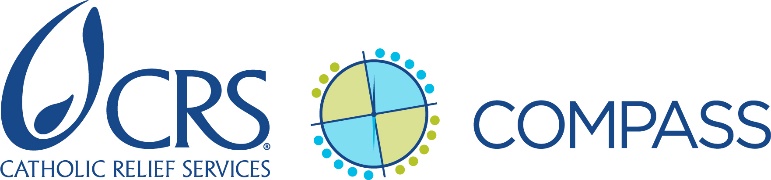 Check-list : Réunions pour faire le point avec l’équipe de clôture du projetINSTRUCTIONSLe PM/CoP ou un autre coordinateur de l’équipe de clôture du projet adapte cette check-list selon les besoins et l’utilise pour guider la discussion pendant les réunions régulières pour faire le point avec l’équipe de clôture du projet. Pour plus d’informations sur les réunions pour faire le point sur la clôture, référez-vous aux directives et ressources de la Norme de gestion des projets 16, action clé 3 de CRS : Suivre et gérer de près la mise en œuvre du plan de clôture, en communiquant avec le bailleur de fonds en temps utile.Voir où en sont les mesures à prendre décidées à la précédente réunion pour faire le pointIdentifier les éventuelles activités planifiées en retard et discuter de :Qui fera quoi et quand pour remettre l’activité sur les railsUne date révisée d’achèvement réaliste, au besoinVoir où en sont les approbations nécessaires (internes ou du bailleur de fonds) pour faire progresser les actions de clôturePour les approbations en attente, voir qui doit faire un suivi, avec qui est quand Discuter des questions ou préoccupations relatives aux activités de clôtureSi l’équipe ne peut pas répondre pleinement à une question ou à une préoccupation, voir qui doit faire le suivi, avec qui, pour résoudre la question ou la préoccupationÉtudier les éventuels problèmes de clôture pour faire un suivi avec les partenairesDéterminer quel est le problème, le partenaire, qui fera le suivi et quand Discuter des changements dans le personnel, des congés des employés et d’autres questions relatives au personnel qui peuvent avoir un effet sur la réalisation des activités du plan de clôture du projet Étudier les éventuels risques et problèmes relatifs à la clôture dans les registres des risques et des problèmes du projet ; actualiser le plan de gestion et l’état des risques et des problèmes selon les besoins ; identifier, discuter et documenter les nouveaux risques ou problèmesDéterminer s’il faut faire un suivi avec la direction du programme-pays et/ou le personnel d’IDEA (selon les cas), surtout en ce qui concerne les risques et problèmes de la clôtureRésumer toutes les mesures décidées pour les prochaines étapes/le suivi et les personnes responsables